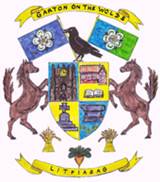 Garton on the Wolds Parish Councilgartonparishcouncil.eastriding.gov.ukDocument Reference 12/2021-224th March 2022Garton on the Wolds Parish Council – Minutes of the meeting held on 3rd March 2022 at 19:15 in the school, Station Road, Garton on the Wolds. Meeting closed at Signature of Chairman:Dated: 	PresentPresentCouncillor Daniel WilsonCouncillor Daniel WilsonDWChairmanChairmanCouncillor Alison BottenCouncillor Alison BottenABCouncillorCouncillorCouncillor Ian BellCouncillor Ian BellIBCouncillorCouncillorCouncillor Steve PoesslCouncillor Steve PoesslSPCouncillorCouncillorCouncillor Jonathan WatsonCouncillor Jonathan WatsonJWCouncillorCouncillorOfficersOfficersCatherine SimpsonCatherine SimpsonCSClerkClerkOthersOthers3Members of the publicMembers of the publicAction21/22-201WELCOMEWELCOMEWELCOMEThe Chairman welcomed everyone to the meeting and read the Recording Declaration.  The meeting was recorded by Cllr. Botten and Cllr. Poessl.The Chairman welcomed everyone to the meeting and read the Recording Declaration.  The meeting was recorded by Cllr. Botten and Cllr. Poessl.The Chairman welcomed everyone to the meeting and read the Recording Declaration.  The meeting was recorded by Cllr. Botten and Cllr. Poessl.21/22-202PUBLIC OPEN FORUMPUBLIC OPEN FORUMPUBLIC OPEN FORUMTwo members of the public gave their different views on (trail) hunting, one in favour and one against.Item 10 was brought forward at this point.Two members of the public gave their different views on (trail) hunting, one in favour and one against.Item 10 was brought forward at this point.Two members of the public gave their different views on (trail) hunting, one in favour and one against.Item 10 was brought forward at this point.21/22-203HUNTINGHUNTINGHUNTINGCllr. Poessl spoke at length against the illegal hunting with dogs of foxes and other animals under the guise of trail hunting.  This was backed up with photos taken from social media and an ITV programme.  A heated discussion took place.RESOLVED: that “Garton on the Wolds Parish Council takes a moral stance against all illegal hunting with dogs including foxes under the guise of trail hunting and any cruelty to animals.”The vote carried with 3 in favour and 2 abstentions.Cllr. Poessl spoke at length against the illegal hunting with dogs of foxes and other animals under the guise of trail hunting.  This was backed up with photos taken from social media and an ITV programme.  A heated discussion took place.RESOLVED: that “Garton on the Wolds Parish Council takes a moral stance against all illegal hunting with dogs including foxes under the guise of trail hunting and any cruelty to animals.”The vote carried with 3 in favour and 2 abstentions.Cllr. Poessl spoke at length against the illegal hunting with dogs of foxes and other animals under the guise of trail hunting.  This was backed up with photos taken from social media and an ITV programme.  A heated discussion took place.RESOLVED: that “Garton on the Wolds Parish Council takes a moral stance against all illegal hunting with dogs including foxes under the guise of trail hunting and any cruelty to animals.”The vote carried with 3 in favour and 2 abstentions.21/22-204APOLOGIESAPOLOGIESAPOLOGIESNone.None.None.21/22-205DECLARATIONS OF INTERESTDECLARATIONS OF INTERESTDECLARATIONS OF INTERESTCllrs. Watson and Botten declared an interest in the payments as both had reimbursements.Cllrs. Watson and Botten declared an interest in the payments as both had reimbursements.Cllrs. Watson and Botten declared an interest in the payments as both had reimbursements.21/22-206APPROVAL OF THE MINUTESAPPROVAL OF THE MINUTESAPPROVAL OF THE MINUTESRESOLVED: that the minutes of the following meeting be adopted as a true record subject to minor amendment.  It was agreed to insert the word “as” before “a comment was made……” Also, Cllr. Wilson asked that it be noted that Cllr. Poessl left the meeting following the heated discussion (JW/SP):Ordinary meeting 3rd March RESOLVED: that the minutes of the following meeting be adopted as a true record subject to minor amendment.  It was agreed to insert the word “as” before “a comment was made……” Also, Cllr. Wilson asked that it be noted that Cllr. Poessl left the meeting following the heated discussion (JW/SP):Ordinary meeting 3rd March RESOLVED: that the minutes of the following meeting be adopted as a true record subject to minor amendment.  It was agreed to insert the word “as” before “a comment was made……” Also, Cllr. Wilson asked that it be noted that Cllr. Poessl left the meeting following the heated discussion (JW/SP):Ordinary meeting 3rd March 21/22-207CO-OPTIONCO-OPTIONCO-OPTIONThere has still not been any interest shown.There has still not been any interest shown.There has still not been any interest shown.21/22-208FINANCEFINANCEFINANCEThe following payments were approved (IB/SP):Cllr. Watson £40.29 – reimbursement for Christmas lightsCllr. Botten £33.00 – reimbursement for plastic boxesThe accounts for February were approved and the bank reconciliation signed by Cllr. Wilson (SP/JW).The following payments were approved (IB/SP):Cllr. Watson £40.29 – reimbursement for Christmas lightsCllr. Botten £33.00 – reimbursement for plastic boxesThe accounts for February were approved and the bank reconciliation signed by Cllr. Wilson (SP/JW).The following payments were approved (IB/SP):Cllr. Watson £40.29 – reimbursement for Christmas lightsCllr. Botten £33.00 – reimbursement for plastic boxesThe accounts for February were approved and the bank reconciliation signed by Cllr. Wilson (SP/JW).21/22-209VILLAGE MAINTENANCEVILLAGE MAINTENANCEVILLAGE MAINTENANCEThe drain on Garton Hill has been reported to ERYC and a site visit is being arranged.Cllr. Bell has not heard anything further on the drain outside the shop.Cllr. Botten spoke about the Great British Spring Clean which takes place between  25 March to 10th April and suggested that the village do a litter pick on the 3rd April.  This will be included in the next newsletter. Cllr. Wilson commented that the  white line paint is flaking off at the junction of Station Road.  Cllr. Watson has placed the duck house on the pond.The drain on Garton Hill has been reported to ERYC and a site visit is being arranged.Cllr. Bell has not heard anything further on the drain outside the shop.Cllr. Botten spoke about the Great British Spring Clean which takes place between  25 March to 10th April and suggested that the village do a litter pick on the 3rd April.  This will be included in the next newsletter. Cllr. Wilson commented that the  white line paint is flaking off at the junction of Station Road.  Cllr. Watson has placed the duck house on the pond.The drain on Garton Hill has been reported to ERYC and a site visit is being arranged.Cllr. Bell has not heard anything further on the drain outside the shop.Cllr. Botten spoke about the Great British Spring Clean which takes place between  25 March to 10th April and suggested that the village do a litter pick on the 3rd April.  This will be included in the next newsletter. Cllr. Wilson commented that the  white line paint is flaking off at the junction of Station Road.  Cllr. Watson has placed the duck house on the pond.ACTION: Clerk to chase ERYC ACTION: Clerk to chase ERYC ACTION: Clerk to chase ERYC CS21/22-210TELEPHONE BOX & DEFIBRILLATORTELEPHONE BOX & DEFIBRILLATORTELEPHONE BOX & DEFIBRILLATORCllr. Watson has checked this and all appears to be as it should be.  Cllr. Watson has checked this and all appears to be as it should be.  Cllr. Watson has checked this and all appears to be as it should be.  21/22-211EXTERNAL MEETINGSCllr. Poessl has spoken with Cllr. Blakeston from Driffield Town Council on the green lane issue.  Cllr. Blakeston witnessed 3 4x4 vehicles attempting to move the concrete blocks.  Two of these vehicles were untaxed and had no MOT.  The Police were called to the scene but advised that they could not do anything and that this was an ERYC matter.  This is most definitely not the case.  Cllr. Blakeston has passed on his concerns to the High Sherriff and also to the leader of ERYC, Cllr. Owen.It is noted that DEFRA is in the process of writing a white paper on the downgrading of unmetalled highways to bridleways.  Cllr. Blakeston is going to send through some information on this.Cllr. Poessl has been advised that visitors to Elmswell Hall often cannot find it because there is no sign.  He requested that an item be placed on the next agenda regarding a possible grant towards this.Cllr. Wilson has met with ERYC who are very pleased with the new trees.  They would like to explore the village in search of additional sites to plant some more.21/22-212JUBILEE PREPARATIONSCllr. Wilson has not sorted a plaque for the Oak tree yet but will do.The Clerk has been unable to obtain a quotation for an old- fashioned beacon in the time scale available.  Both companies approached have said that they are far too busy with other orders.  She has also written to Sledmere Estate asking if they have an objection to a beacon at the monument and whether they would like to contribute.  No reply has been received to date.Cllr. Botten suggested planting purple crocus bulbs at the west end and Cllr. Watson would like Snowdrops planting.It was agreed that it would be fitting to fly flags from the bus shelter and Cllr. Watson will look into prices for wall brackets / holders.The Clerk advised that ERYC are offering a grant from £100 to £500 in respect of Jubilee projects.  She suggested that the council apply for this with the idea of purchasing locally produced commemorative mugs for the children.  Cllr. Wilson will find out the number of pupils in the school so that the Clerk can order these as soon as possible to avoid missing the deadline.RESOLVED: that the Clerk apply for the grant in respect of commemorative mugs.ACTION: Clerk to apply for grant & Cllr. Wilson to speak to the school regarding pupil numbers.CSDW21/22-213CORRESPONDENCERelevant emails have been circulated.21/22-214COUNCILLORS EXCHANGE & AGENDA ITEMS FOR NEXT MEETINGItems to be sent to the Clerk by the 31st March.21/22-215DATE OF NEXT MEETINGThe next meeting will be at 19:15 on the 7th April in the school.